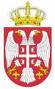 РЕПУБЛИКА СРБИЈААУТОНОМНА ПОКРАЈИНА ВОЈВОДИНАОПШТИНА ШИДОПШТИНСКО ВЕЋЕ Број: 501-62/III-22Датум: 31.05.2022.године  Карађорђева 2Шид	На основу члана 9. Правилника о средствима за подстицање програма или недостајућег дела средстава за финансирање програма од јавног интереса која реализују удружења на територији општине Шид („Сл. лист општина Шид“ број 3/19) и расписаног Конкурса за доделу средстава из буџета општине Шид за програме и пројекте намењених удружењима грађана за заштиту и унапређење животне средине за 2022. годину, на предлог  Комисије за доделу средстава заштиту и унапређење животне средине , број: 501- 89/2022-III-01-6 од 05.05.2022.године, доносиО Д Л У К Уо додели средстава из буџета општине Шид намењених удружењима грађана за заштиту и унапређење животне средине за 2022. годинуЧлан 1.	Овом Одлуком одређује се износ средстава који се додељује из буџета општине Шид намењених удружењима грађана за заштиту и унапређење животне средине за 2022. годину.Члан 2.Одобравају се дотације из члана 1. ове Одлуке: Члан 3.	Ова Одлука ступа на снагу даном доношења, а објавиће се на званичној страници општине Шид.1.Удружење грађана „Сотско Језеро“- у износу од 250.000,00 динара,2.Удружење грађана „Брује“- у износу од 250.000,00 динара.ПРЕДСЕДНИК Зоран Семеновић